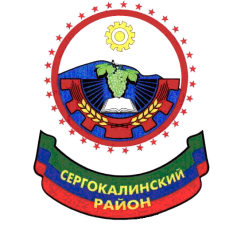 Муниципальное бюджетное учреждениедополнительного образования «Дом детского творчества»Сергокалинского района Республики Дагестанул.Мичурина 19, Сергокала, 368510,тел: (230) 2-33-83 ОГРН 1030502332904, ИНН/КПП 0527008380/052701001____________________________________________________                                                             Приказ№37/22						  	           от 18.11.2022 г.О назначении должностных лиц, ответственных за исполнение положений Федерального закона от 9 февраля 2009 года №8-ФЗ «Об обеспечении доступа к информации о деятельности государственных органов и органов местного самоуправления», за ведение официальных страниц в социальных сетяхВо исполнение Федерального закона от 9 февраля 2009 года №8-ФЗ «Об обеспечении доступа к информации о деятельности государственных органов и органов местного самоуправления» (в редакции Федерального закона от 14 июля 2022 года №270-ФЗ «О внесении изменений в Федеральный закон «Об обеспечении доступа к информации  о деятельности государственных органов и органов местного самоуправления» и статью 10 Федерального закона «Об обеспечении доступа к информации о деятельности судов в Российской Федерации») (далее – Федеральный закон №8-ФЗ):Назначить ответственными должностными лицами в МБУ ДО «ДДТ» Сергокалинского района»:за организацию работы и контроль исполнения положений Федерального закона №8-ФЗ – директора МБУ ДО «ДДТ» Сергокалинского района Кагирову А.М.;за ведение официальных страниц в социальных сетях для размещения информации о деятельности МБУ ДО «ДДТ» Сергокалинского района – педагога дополнительного образования Кадиеву Рукият Омаровну.Ответственной Кадиевой Р.О.:организовать работу по созданию групп в социальной сети «Вконтакте»;проверить наличие учетной записи юридического лица в Единой системе идентификации и аутентификации (ЕСИА) и, в случае отсутствия, обеспечить создание учетной записи юридического лица в соответствии с порядком, приведенным в Руководстве пользователя ЕСИА;обеспечить подтверждение официальных страниц специальной отметкой «Госорганизация» с использованием учетной записи ЕСИА.Контроль за исполнением настоящего приказа оставляю за собой.         Директор                                              А.М. Кагирова